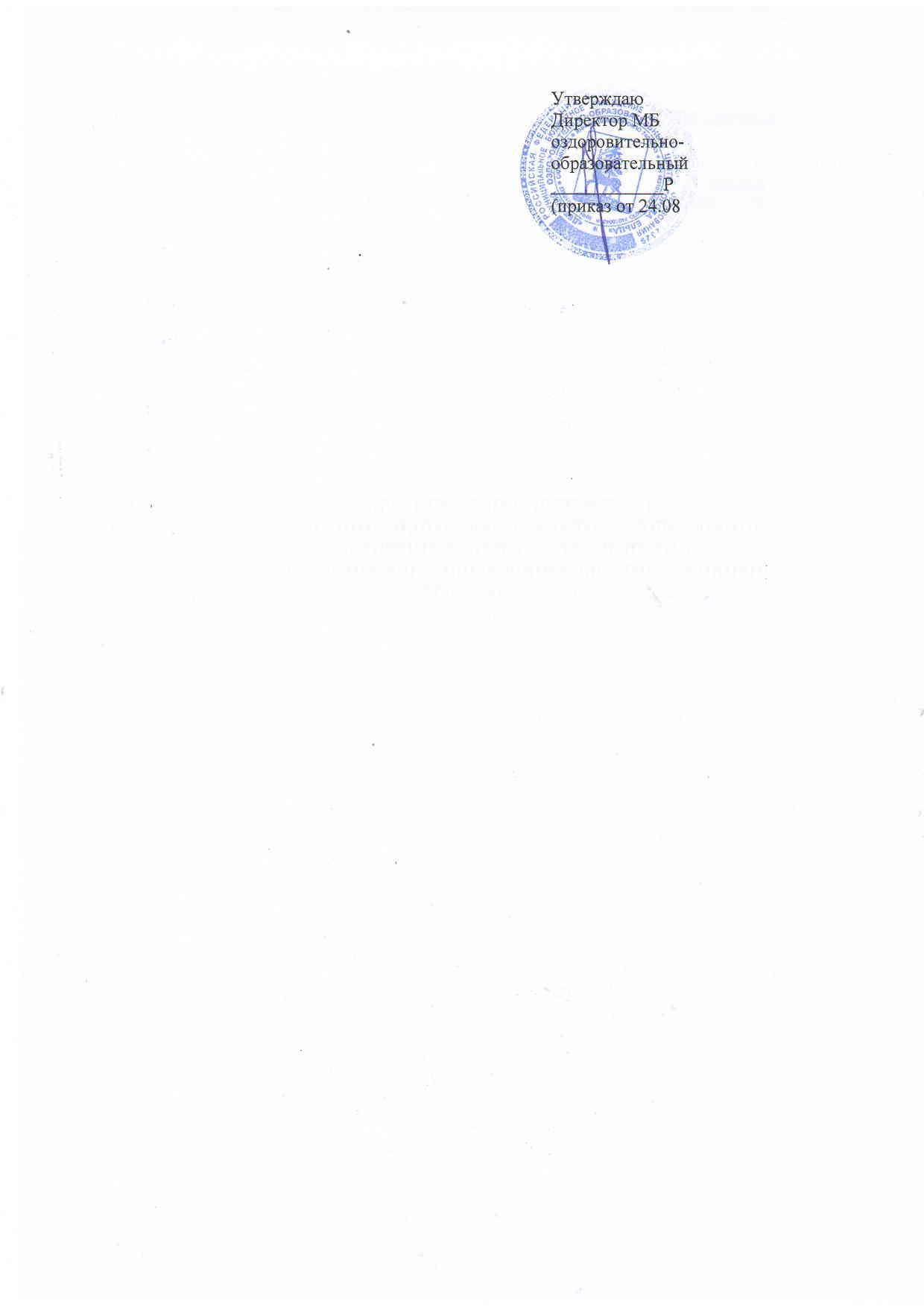 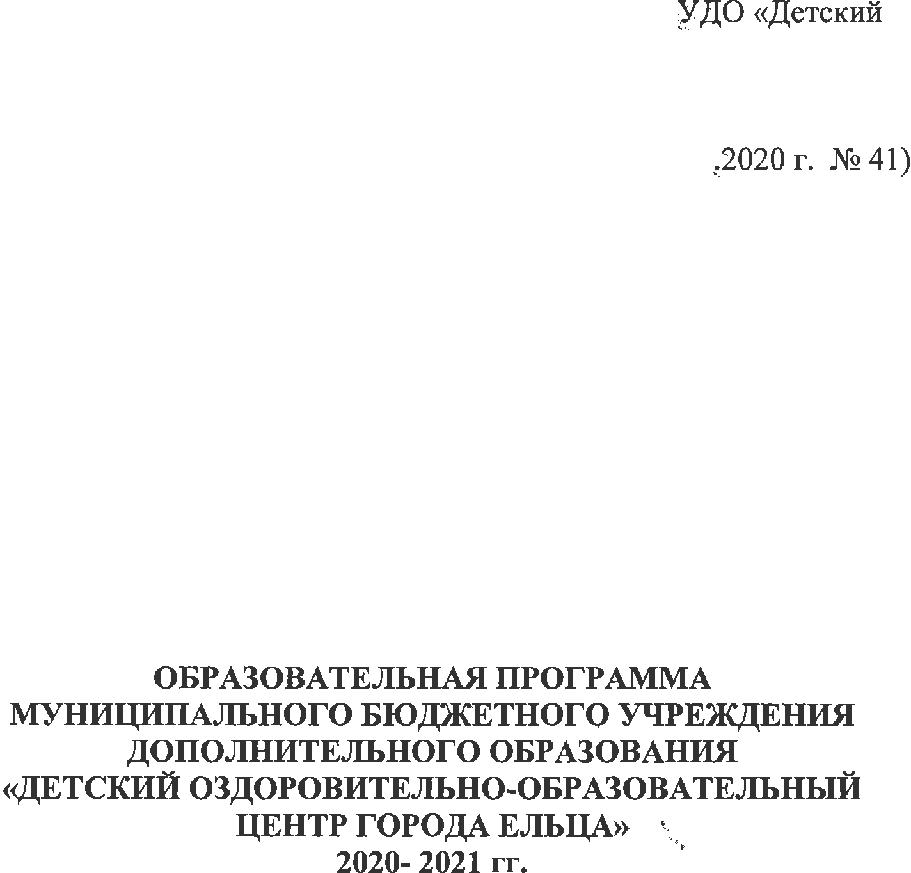 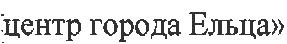 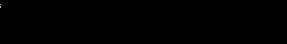 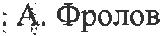 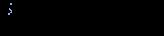 СТРУКТУРА ОБРАЗОВАТЕЛЬНОЙ ПРОГРАММЫ.            1. Пояснительная записка.  2. Характеристика образовательного учреждения (информационная справка). 3. Приоритеты образования, цели и задачи образовательной деятельности, осуществляемой учреждением.  3.1. Характеристика выполняемого учреждением социального заказа на образовательные услуги.  3.2. Цель и задачи учреждения.  3.3. Модель выпускника (ожидаемые результаты реализации образовательной программы).  3.4. Нормативно-правовые документы, регламентирующие деятельность учреждения.   4. Организационно-педагогическая структура образовательного учреждения.  4.1. Режим работы учреждения.  4.2. Контингент обучающихся.  4.3. Кадровый состав.   4.4. Структура управления. 5. Содержание предоставляемого образования.  6. Программно-методическое и технологическое обеспечение образовательной программы. 7. Мониторинг и оценка качества реализации образовательной программы. 8. Характеристика инновационных процессов, связанных с обновлением содержания предоставляемого образования. ПОЯСНИТЕЛЬНАЯ ЗАПИСКА.Образовательная программа  МБУДО  «Детский оздоровительно-образовательный центр города Ельца» на 2020-2021 уч. г. (далее – Программа) представляет собой ключевой учебно-методический документ, определяющий основные характеристики и организационно-педагогические условия дополнительного образования, организационно-управленческие и содержательно-деятельностные предпосылки осуществления миссии, цели и задач учреждения. Программа подчиняет все имеющиеся ресурсы и виды образовательной деятельности раскрытию и развитию потенциала каждого воспитанника, направленному формированию тех компетентностей, которые представляются наиболее актуальными в социально-культурной и социально-экономической перспективе. Программа содержит характеристику образовательного учреждения, определяет приоритеты дополнительного образования, цели и задачи образовательной деятельности, раскрывает содержание дополнительного образования, программно-методическое и технологическое обеспечение образовательной программы, принципы организации мониторинга и оценку качества реализации Программы, описывает инновационные процессы, связанные с обновлением содержания предоставляемого образования.  Сроки реализации Программы – 1 учебный год. Разработчиками Программы выступают администрация, члены педагогического коллектива учреждения, представители Управляющего Совета.  Участники образовательного процесса (педагоги, воспитанники, родители) знакомятся с Программой через администрацию (заместитель директор, методисты) и на сайте образовательной организации. Программа разработана в соответствии с Конвенцией о правах ребенка, Конституцией Российской Федерации, Законом Российской Федерации от 29 декабря 2012 года №273 «Об образовании в российской Федерации»; Федеральной целевой программой развития образования на 2011-2015 годы,  Концепцией духовно-нравственного развития и воспитания личности гражданина России (авторы - Данилюк А.Я., Кондаков А.М., Тишков В.А.), Уставом МБУДО  «Детский оздоровительно-образовательный центр города Ельца», Программой развитие МБУДО «Детский оздоровительно-образовательный центр города Ельца» на 2015-2020 гг. Программа является открытым для корректировок документом. Корректировки будут производиться по мере необходимости и с учётом социального заказа, но не реже 1 раза в год. Корректировки утверждаются директором и публикуются на сайте учреждения. Управление Программой осуществляет директор МБУДО  «Детский оздоровительно-образовательный центр города Ельца»  через заместителя и методистов. Контроль над исполнением Программы осуществляет Управляющий Совет учреждения. Общий контроль осуществляет управление образования администрации городского округа горд  Елец.2. ХАРАКТЕРИСТИКА ОБРАЗОВАТЕЛЬНОГО УЧРЕЖДЕНИЯ (ИНФОРМАЦИОННАЯ СПРАВКА).Система внешкольного образования начала формироваться в городе Ельце в далекие довоенные годы. Истоки его зарождались еще в первые годы советской власти. На страницах газеты «Красное знамя» рассказывалось о первых елецких планерных кружках, первых детских объединениях.Первые, документально подтвержденные факты о существовании в г. Ельце внешкольного учреждения, относятся к 1932 году. Это учреждение, очаг детского творчества, возглавлял Кожухов Михаил Алексеевич. Находилось здание, на тот период единственного в городе внешкольного учреждения, на Красной площади. В этом своеобразном центре обучения детей работали кружки нескольких направлений: технического, художественно – эстетического и пионерское движение. Говоря  о развитии и становлении технического творчества в городе Ельце, нельзя не упомянуть о педагогах, которые стояли у его истоков, о людях, которые отличались своим незабвенным трудом, творческим горением, преданностью делу, любовью к детям, в которых они вкладывали частичку своего сердца.Одним из таких педагогов был Петр Андреевич Зайцев. В 1935 году он в 14 —  летнем возрасте начал заниматься в авиамодельном кружке, которым, в силу сложившихся обстоятельств, ему пришлось руководить. В 1937 году он первым из ельчан стал призером областных авиамодельных соревнований, проходивших в городе Орле. Параллельно с занятиями авиамоделизмом Петр Андреевич поступил в создаваемую планерную школу, где и стал первым планеристом города Ельца. Авиация увлекала юного Петра, но его планам не суждено было сбыться, война внесла свои коррективы. На фронте Петр Андреевич воевал в воздушно-десантных войсках. Дважды раненый, с фронтовыми наградами он вернулся в Елец, где вновь возглавил авиамодельный кружок. Команды елецких авиамоделистов под его руководством завоевывала титулы чемпионов по различным видам авиамоделей и ракет, взрослея его воспитанники связывали свою жизнь с авиацией и космонавтикой.Десятки мальчишек и девчонок получили путевку в жизнь, занимаясь в радиотехническом кружке у Лыкова Михаила Захаровича, увлекаясь фотоделом под руководством Морозова Михаил Васильевич постигая элементы машинописи у Клевцовой Марии Михайловны, обучаясь ремонту и вождению миниавтомобиля – картинга у Персианова Валентина Владимировича.Вот из таких мастеров своего дела и сложился первый педагогический коллектив образовавшейся в 1951 году станции юных техников.В 1975 году, ушедшего на заслуженный отдых руководителя станции юных техников Дмитрия Григорьевича Тельных, сменил Юрий Леонидович Моченов, возглавляющий коллектив станции до 2004 года. В 2004 году станция юных техников была переименована в детский оздоровительно-образовательный центр, который еще на протяжении 10 лет возглавлял Юрий Леонидович.Воспитанник станции юных техников, Юрий Леонидович возглавлял коллектив единомышленников, в большинстве своем прошедших школу станции юных техников. Борис Алексеевич Поваляев обучает радиоконструированию, Ракчеев Александр Николаевич учил по чертежам строить стендовые модели техники.    Созданная в  ДООЦ  лаборатория древнерусского деревянного зодчества в память Федора Елецкого занимается реконструкцией  Ельца-крепости  XVI-XVII веков, руководит которой Фомин Юрий Анатольевич, искусству воздушного боя обучает юных воспитанников Степура Александр Александрович.На основании Постановления администрации города Ельца от 12.12.2014 года №2241 МБУДО «Детский оздоровительно-образовательный центр города Ельца» реорганизован в форме присоединения к нему муниципального бюджетного образовательного учреждения дополнительного образования детей станция юных техников №2.С 01.01.2015 г. МБУДО «Детский оздоровительно-образовательный центр города Ельца» возглавляет молодой, энергичный, перспективный директор – Роман Анатольевич Фролов.Сегодня в МБУДО «Детский оздоровительно-образовательный центр города Ельца» в 101  группах занимаются 2100 обучающихся, реализуется 27 образовательная программа. Учредителем и собственником имущества Учреждения является муниципальное образование городской округ город Елец Липецкой области Российской Федерации. Функции и полномочия Учредителя и собственника Учреждения от имени муниципального образования осуществляет администрация городского округа город Елец Липецкой области Российской Федерации (далее - Учредитель).Вышестоящей организацией является управление образования администрации городского округа город Елец, действующее на основании Положения.Полное наименование — Муниципальное бюджетное учреждение дополнительного образования «Детский оздоровительно-образовательный центр города Ельца»Сокращенное наименование — МБУДО ДООЦЮридический адрес: 399774, Россия, Липецкая область, город Елец, ул. Мира, д. 147.Местонахождение корпусов Бюджетного учреждения:
 Корпус №1 – 399774, Россия, Липецкая область, город Елец, ул. Мира,                      д. 147.Корпус № 2 — 399774, Россия, Липецкая область, город Елец, ул. Спутников, д. 13.Телефон: 8(47467) 23719 (директор/приемная), 8(47467)24582 (заместитель директора), 8(47467)26601 (корпус №2)Факс: 8(47467) 23719Сайт центра: http://eletsdooc.ruЭл. почта: dooc-elets@mail.ruОрганизационно-правовая форма: бюджетное учреждение.Форма собственности: муниципальная.Тип Бюджетного учреждения: учреждение дополнительного образования.Муниципальное бюджетное учреждение дополнительного образования «Детский оздоровительно-образовательный центр города Ельца»  зарегистрировано ИМНС России по г. Ельцу Липецкой областиза основными государственным регистрационным номером 1044800112829 от  22 июля  2004 года. Лицензия Серия  48Л01 № 0001899.  Регистрационный номер № 1709 от «22» января  2018 года. Руководство образовательной деятельностью учреждения директор осуществляет через:  1) заместителя;                 2) заведующего хозяйством;3) методистов.3. ПРИОРИТЕТЫ ОБРАЗОВАНИЯ, ЦЕЛИ И ЗАДАЧИ ОБРАЗОВАТЕЛЬНОЙ ДЕЯТЕЛЬНОСТИ, ОСУЩЕСТВЛЯЕМОЙ УЧРЕЖДЕНИЕМ 3.1. Характеристика выполняемого учреждением социального заказа на образовательные услуги социальный заказ со стороны обучающихся подразумевает:   качественное приобретение новых умений и навыков в различных видах деятельности;   интересный и содержательный досуг на высоком качественном уровне;  наличие комфортных психолого-педагогических и материальных условий для всестороннего развития, общения и самореализации; возможность получения качественного дополнительного образования;  наличие условий для освоения современных информационных технологий;  формирование информационной грамотности и овладение современными информационными технологиями,   сохранение, укрепление и приумножения здоровья. Педагогический коллектив МБУДО «Детский оздоровительно-образовательный центр города Ельца» ориентирован на:   создание в центре  комфортных психолого-педагогических и материальных  условий для осуществления профессиональной деятельности;  улучшение материально-технического обеспечения образовательного процесса;   создание условий для творческой самореализации в профессиональной  деятельности. Образовательные организации города  Ельца - социальные партнеры МБУДО «Детский оздоровительно-образовательный центр города Ельца» - заинтересованы в том, чтобы воспитанники центра получали качественное дополнительное образование, способствующее их профессиональному самоопределению и  помогающее им в поступлении в вузы и учреждения среднего профессионального образования. МБУДО «Детский оздоровительно-образовательный центр города Ельца» – социальный институт общества, имеющий цель обеспечить необходимые условия для реализации совокупности концептуальных идей, направленных на понимание педагогическим коллективом нового социального заказа общества к дополнительному образованию.Приоритетные направления деятельности: - формирование условий для создания комфортной среды в образовательном процессе; - актуализация воспитательного потенциала образовательного процесса с целью обеспечения условий для реализации Концепции духовно- нравственного развития и воспитания личности гражданина России; - создание условий для формирования и развития научно- исследовательских навыков педагогов в процессе организации опытно- экспериментальной деятельности учреждения. 3.2. Цель и задачи учреждения. Цель деятельности МБУДО «Детский оздоровительно-образовательный центр города Ельца» - создание условий для формирования открытой, саморазвивающейся, информационно и технологически оснащенной образовательной среды, способной в полной мере удовлетворять запросы личности и социума на качественное дополнительное образование. Реализация указанной цели возможна через выполнение следующих задач: - в области обновления содержания дополнительного образования  - расширение спектра и обеспечение качества дополнительных образовательных услуг, предоставляемых детскими объединениями для удовлетворения образовательных запросов воспитанников разных категорий;- использование информационно-коммуникационных технологий для решения учебных, воспитательных и общепедагогических задач; -реализация комплекса мер по повышению воспитательного потенциала образовательного процесса; - интеграция общего и дополнительного образования; - в области управления образовательным процессом в условиях массовых инновационных преобразований - обеспечение технологичности процессов управления УВП через развитие единого информационного пространства; -   совершенствование общественной составляющей управления; - создание условий, обеспечивающих готовность педагогов к инновационной деятельности и научно-экспериментальной работе; - обеспечение постоянного мониторинга качества образования через разработку, внедрение и обеспечение функционирования внутренней системы оценки качества дополнительного образования, апробацию новых форм общественной и профессиональной экспертизы результатов образовательной деятельности; - совершенствование управления инновационными процессами, оптимизация инновационной деятельности учреждения; - в области создания комфортной среды в образовательном процессе - совершенствование материально-технической базы ОО в соответствии с Санитарно- эпидемиологические правила и нормативы СанПиН 2.4.4.3172-14 "Санитарно- эпидемиологические требования к устройству, содержанию и организации режима работы образовательных организаций дополнительного образования детей».- в области модернизации экономических  механизмов управления учреждением - реализация комплекса мероприятий по повышению инвестиционной привлекательности учреждения, способствующих притоку финансовых, интеллектуальных и иных ресурсов в МБУДО «Детский оздоровительно-образовательный центр города Ельца».В условиях модернизации российского образования и перехода основной школы к федеральным государственным образовательным стандартам второго поколения на дополнительное образование так же возлагается ответственность в деле духовно-нравственного развития, воспитания и социализации гражданина России. Основным содержанием развития являются базовые национальные ценности, хранимые в социально-исторических, культурных, семейных традициях многонационального народа России, передаваемые от поколения к поколению и обеспечивающие успешное развитие страны в современных условиях. Система   базовых   национальных ценностей (патриотизм, социальная солидарность, гражданственность, семья, труд и творчество, наука, традиционные российские религии, искусство и литература, природа, человечество) лежит в основе представления о единой нации и готовности основных социальных сил к гражданской консолидации на основе общих ценностей и социальных смыслов в решении общенациональных задач, среди которых воспитание детей и молодёжи. Целевое предназначение МБУДО «Детский оздоровительно-образовательный центр города Ельца» заключается в развитии мотивации личности к познанию и творчеству, реализации  образовательных программ и услуг в интересах личности, общества и государства. Центр должен создать условия для духовно-нравственного, гражданско-патриотического, культурно- эстетического, экологического и интеллектуального развития воспитанников, а также удовлетворять разнообразные образовательные запросы детей, обеспечивать их всестороннее развитие. Дополнительное образование в центре должно перерасти в способ развития общекультурного потенциала детей, способ формирования образа мира, человека в этом мире и человечности в самом себе, которая немыслима без духовности. Воспитание духовности и национальной идентичности невозможно, если содержание дополнительного образования не будет отражать российскую культуру и опираться на местные традиции народной жизни. Система образования в МБУДО «Детский оздоровительно-образовательный центр города Ельца»   направлена на воспитание гуманизма, ориентирована на общечеловеческие ценности и способствует максимальной самореализации личности. 3.3. Модель выпускника (ожидаемые результаты реализации образовательной программы) Дополнительное образование, являясь самоценным и самостоятельным видом образования, ориентировано на свободный выбор ребёнком видов и форм деятельности, формирование его собственных представлений о мире, развитие познавательной мотивации и способностей.Поэтому главной задачей  учреждения является создание такого образовательно-воспитательного пространства, которое обеспечивает детям возможности для разностороннего развития способностей,  подчинено педагогической сверхзадаче развития ребенка как личности;   содействует успешной социализации и адаптации молодежи, воспитанию гражданского сознания, осуществляет  психолого-педагогическое сопровождение детей, имеющих жизненные проблемы и проблемы развития.В этом контексте развитие обучающегося как личности, как субъекта  деятельности рассматривается  в качестве системообразующего компонента любой образовательной системыПараметрами этого развития  должны стать актуальные и потенциальные способности, мотивы и цели в личностном росте каждого ребенка, соответствующие его возрастным, психофизиологическим особенностям, собственному целевому выбору.Мерилом  достижения естественного, но целенаправленно организованного, управляемого процесса развития мотивов личности ребенка, этапов становления её социокультурного самоопределения   является результат, который  мы видим в модели воспитанника. Мы рассматриваем выпускника учреждения дополнительного образования как личность,  реализовавшую свой целевой выбор области деятельности или знания (направление программы); уровне освоения (образованность);  мотивах (степень готовности к деятельности, развитость интересов); ценностных ориентациях  (глубина, иерархия устремлений, выраженная в поведении) через приобретение собственного опыта культурной деятельности способная управлять базовыми процессами жизнедеятельности  современного человека, и в полной мере адаптированного к жизни в  социуме.  В модели выпускника  мы выделяем конечный результат – формирование социально-адаптированной личности и элементы педагогической деятельности,  направленные на этот результат. В результате сочетаний позитивных различных влияний в процессе педагогической деятельности мы получаем личность со сформированной мотивацией достижения и социально значимых ценностных ориентаций:Воспитанник как личность гуманная, духовная свободная:- обладает научно-гуманистическим мировоззрением - осознает ценность жизни в целом и жизнь каждой личности в отдельности- имеет национальное самосознание, является патриотом России- обладает культурой межличностных отношений- уважает права и свободы личности и обладает высокой нравственной культурой- обладает экологической, правовой, информационной, культурой- имеет положительную «Я – концепцию»- обладает коммуникативной культурой-ориентирован на собственное самосовершенствование и самореализацию интеллектуального, нравственного и творческого потенциала.2. Воспитанник как социально-мобильный субъект:- способен реализовывать себя в различных областях социальной жизни, является социально-компетентной личностью- готов к гибкой переориентации в рамках профессии и вне её- социально мобилен.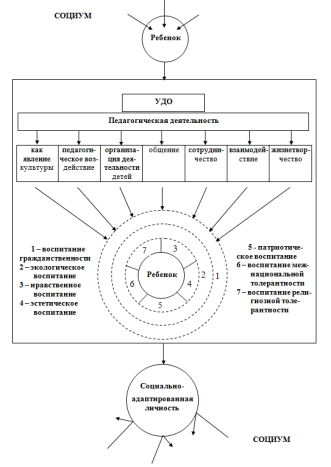 3.4. Нормативно-правовые документы, регламентирующие деятельность образовательной организации.  Устав МБУДО «Детский оздоровительно-образовательный центр города Ельца»Правила внутреннего трудового распорядка, локальные актыКонституция Российской Федерации,Закон Российской Федерации от 29 декабря 2012 года №273                        «Об образовании в Российской Федерации»;  Концепция развития дополнительного образования детей, подростков и молодежи;Конвенция о правах ребенкаПрограмма развития МБУДО «Детский оздоровительно-образовательный центр города Ельца» на 2015-2020гг.4. ОРГАНИЗАЦИОННО-ПЕДАГОГИЧЕСКАЯ СТРУКТУРА ОБРАЗОВАТЕЛЬНОГО УЧРЕЖДЕНИЯ 4.1. Режим работы учреждения.МБУДО «Детский оздоровительно-образовательный центр города Ельца» работает ежедневно согласно  расписания занятий объединений и секций. 4.2. Контингент обучающихся -  дети и подростки в возрасте от 5 до 18 лет.4.3. Кадровый состав. В учреждении сформирован педагогический коллектив с высоким профессиональным и творческим потенциалом. На 1 сентября 2020 учебного года в МБУДО «Детский оздоровительно-образовательный центр города Ельца»  работают 36  человек: Педагоги МБУДО «Детский оздоровительно-образовательный центр города Ельца» постоянно совершенствуют своё педагогическое мастерство. Основные формы работы по повышению квалификации  педагогических работников: обмен опытом через систему взаимопосещений учебных занятий и мероприятий;  дидактические семинары;  тематические педагогические советы; методические объединения (МО педагогов дополнительного образования технической направленности, МО педагогов дополнительного образования спортивной и социально-педагогической направленности).4.4. Структура управления Управление учреждением. Органы управления образовательной организацией.5. СОДЕРЖАНИЕ ПРЕДОСТАВЛЯЕМОГО ОБРАЗОВАНИЯ Образовательный процесс в учреждении осуществляется по 27  образовательным  программам разной направленности:Все программы модифицированные.КЛАССИФИКАЦИЯ ПРОГРАММ ПО СРОКАМ РЕАЛИЗАЦИИ 6. 6. ПРОГРАММНО-МЕТОДИЧЕСКОЕ И ТЕХНОЛОГИЧЕСКОЕ ОБЕСПЕЧЕНИЕ ОБРАЗОВАТЕЛЬНОЙ ПРОГРАММЫ.В МБУДО «Детский оздоровительно-образовательный центр города Ельца» для образовательного процесса используются 2 здания, стоящие на балансе администрации городского образа город  Елец.Основное здание МБУДО «Детский оздоровительно-образовательный центр города Ельца»  (учебный корпус №1) располагается по адресу:    г. Елец, ул. Мира, д. 147, тел. 2-37-19.Второе здание МБУДО «Детский оздоровительно-образовательный центр города Ельца»  (учебный корпус №2) располагается по адресу:   г. Елец, ул. Спутников, д. 13, тел. 2-66-01Развивается использование новых технологий в информационном обеспечении образовательных программ. Методическая служба учреждения имеет возможность хранить материалы  в электронном видео - фотографии, презентации, программы, разработки занятий, рекламное обеспечение. Информационная образовательная среда включает в себя технические, программные, телекоммуникационные и методические средства, позволяющие применять в образовательном и управленческом процессах новые информационные технологии, осуществлять сбор, хранение и обработку баз данных. 7. МОНИТОРИНГ И ОЦЕНКА КАЧЕСТВА РЕАЛИЗАЦИИ ОБРАЗОВАТЕЛЬНОЙ ПРОГРАММЫ.Основными задачами мониторинга качества реализации образовательной программы учреждения являются: 1. Выявление типичных отклонений в реализации программы. 2. Выявление основных тенденций подготовки педагогов к реализации программы. 3. Оценка результатов от реализации программы. 4. Прогнозирование изменения состояния внешней и внутренней среды учреждения. К качеству мониторинга предъявляются следующие требования:Непрерывный характер изучения;Системность целей и результатов анализа;Научность технологий мониторинга;Использование ограниченного количества критериев и показателей;Своевременная оценка результатов мониторинга.Сквозными критериями качества реализации программы станут: 1. Социальная значимость проектов; 2. Результативность; 3. Эффективность. Директор МБУДО «Детский оздоровительно-образовательный центр города Ельца»  руководит разработкой и реализацией Программы. Контроль над исполнением программы осуществляет Управляющий Совет учреждения и Педагогический Совет учреждения. Общий контроль осуществляет управление образования администрации городского округа город Елец. Учредитель обязательно знакомится с промежуточными результатами, имеет право вносить коррективы и предложения. По итогам реализации Программы проводится обсуждение публичного отчета на Совете учреждения. 8. ХАРАКТЕРИСТИКА ИННОВАЦИОННЫХ ПРОЦЕССОВ, СВЯЗАННЫХ С ОБНОВЛЕНИЕМ СОДЕРЖАНИЯ ПРЕДОСТАВЛЯЕМОГО ОБРАЗОВАНИЯ.Источниками инновационных процессов в учреждении должны стать:1) социальное партнерство и совместные проекты с другими учреждениями муниципалитета как условие и средство привлечения дополнительных ресурсов и повышения качества образовательного процесса; 2) развитие информационно-коммуникационных технологий и телекоммуникационных проектов как путь повышения доступности образования, развития цифровой культуры обучающихся и обеспечения современного уровня обеспеченности образовательных программ компьютерными технологиями, формирование «блогосферы» предоставляемого дополнительного образования; 3) преемственность образовательных программ разного уровня, создание непрерывных учебных циклов от начальной мотивации обучающихся до серьезной предпрофессиональной подготовки; 4) обновление содержания образования с учетом новых направлений, возникающих в сферах науки, искусства, социальной деятельности, спорта и др.; 5) применение новых, оригинальных форм образовательной работы;6) развитие интегрированных образовательных технологий – проектно-исследовательской деятельности, игровой технологии, личностно-ориентированного подхода и др., в т. ч. в рамках направленностей, где они традиционно не применялись. Цифровое образование,  как  новый вектор развития дополнительного образования  позволит выделить перспективные "точки роста" в области электронного обучения в сфере дополнительного образования и предложить на их основе пути эффективного применения цифровых и дистанционных технологий. Но говорить о цифровом образовании без стартовых знаний в области инженерии, конструирования  и робототехники бессмысленно.Не случайно одной из важных проблем в  стране В. В. Путиным названа  недостаточная обеспеченность инженерными кадрами и низкий статус инженерно-цифрового  образования. Необходимость вести популяризацию профессии инженера среди подрастающего поколения, давать наглядное представление о различных инженерных специальностях, расширять  политехнический кругозор обучающихся вне сомнения. Муниципальное бюджетное учреждение дополнительного образования «Детский оздоровительно-образовательный центр города Ельца» -  неотъемлемая часть всей системы дополнительного образования  муниципалитета,  единственный в своем роде центр популяризации  и развития технического и инженерного творчества  детей. На базе центра  функционирует объединение «Юный машиностроитель».  Согласно  двухстороннему соглашению  о сотрудничестве с Елецким  колледжем  экономики, промышленности и отраслевых технологий 
практические занятия по программе «Юный машиностроитель» проходят в лабораторном комплексе колледжа, где юные машиностроители обучаются  делать чертежи деталей по графикам в 2D и 3D форматах с использованием информационной техники и компьютерных систем автоматизированного проектирования, а также навыкам  работы на токарном и фрезеровочном станках с ЧПУ (числовым программным управлением).Результатом работы объединения «Юный машиностроитель» стали неоднократные победы  во Всероссийских  олимпиадах    по машиностроению. Научно-технический прогресс влечет за собой современных детей, которые шагают в ногу со временем и стремятся, не отставая,  идти вслед за ним. Ребенок нового времени – это исследователь и изобретатель.В настоящее время, когда миром правит техника, существует огромное количество возможностей развития детей, обучения их цифровой грамотности.  Одной из таких стартовых возможностей является LEGO-технология и робототехника. Нарастающая    интенсивность   использования  роботов в быту и  на производстве  требует от  пользователей  обладания  современными знаниями в области управления роботами и  продвинутыми автоматизированными системами, а значит необходимостью  внедрения в образовательных процесс технологий, позволяющих  школьникам  на практике закрепить и применить полученные знания по математике,  физике,  информатике и технологии. Преследуя  эту  целью в 2020  году  в центре открыты 20 мест   дополнительные образования детей для робототехники в рамках федерального проекта  «Успех каждого ребенка» национального проекта «Образования», получено новое оборудование.Шагая в ногу со временем, педагогический коллектив цента отчетливо понимает, что для эффективного обучения и интеллектуального развития обучающихся образовательных организаций в сфере современных информационных и телекоммуникационных технологий необходимо создание единого IT-центра.В 2020 г. детский оздоровительно-образовательный центр города Ельца принял участие в отборе субъектов Российской Федерации на предоставлении в 2021-2023 годах субсидии из федерального бюджета на создании центра цифрового образования детей в рамках федерального проекта «Цифровая образовательная среда» -  «IT-куб». Попробуем разобраться - чем же  обусловлена потребность в реализации мероприятий по созданию центра цифрового образования детей «IT –куб» в городском округе город Елец, а так коснемся проблематики и планируемых результатов.Итак, концепция по созданию и функционированию центра цифрового образования «IT-куб» в городском округе город Елец разработана с учетом основных положений федерального проекта «Цифровая образовательная среда» национального проекта «Образование».Потребность в создании центра цифрового образования «IT-куб» связана с повышением уровня информатизации и компьютеризации современного мира, возрастающим спросом со стороны IT-компаний на специалистов для дальнейшего развития сферы, а также необходимостью осуществления комплекса мер и мероприятий как по повышению общего уровня IT-грамотности современных детей и подростков, так и по формированию новой системы дополнительного образования, направленной на вовлечение учащихся в IT-творчество разной направленности.В городе  для кадрового обеспечения экономики необходимо создать условия и механизмы для получения доступного и качественного IT-образования.В условиях интенсивно развивающейся экономики города, развития промышленных и информационных кластеров существуют нерешенные, потенциально актуальные проблемы IT-подготовки учащихся, а именно:- недостаток квалифицированных педагогических кадров, имеющих базовую подготовку в области современных видов инженерно-технической деятельности, способных вести интересные и современные программы;- недостаточная информированность сферы технического творчества отрасли информационных технологий;- низкая заинтересованность субъектов системы технического творчества отрасли информационных технологий в развитии;- несформированность преемственности и мотивационной линии: интерес - цель - деятельность - продукт - результат системы технического творчества отрасли информационных технологий.Для решения указанных проблем в городе необходимо функционирование образовательной организации информационно-технологической направленности (далее - организация), которая бы  открыла свои двери для учащихся, проявляющих интерес к современным информационным технологиям.В рамках дополнительного образования  необходимо запланировать реализацию направлений, включающих в себя программирование, компьютерный дизайн, администрирование серверов, IT-безопасность и других.Ключевыми интеллектуальными партнерами организации должны  выступить ведущие профессиональные образовательные организации, осуществляющие деятельность на территории Липецкой области, индустриальными партнерами -  предприятия, расположенные на территории Липецкой области.Таким образом, будут сформированы все условия для открытия центра цифрового образования «IT-куб» на базе МБУДО «Детский оздоровительно-образовательный центр города Ельца» (далее – МБУДО ДООЦ), что является логическим продолжением создания образовательной инновационной среды.Предполагаемые результаты:1) для учащихся и их родителей (законных представителей):- расширение спектра направлений развития системы интенсивной IT-подготовки учащихся;- реализация системы интенсивной IT-подготовки учащихся по современным программам, обеспечивающим достижение образовательных результатов, необходимых для жизни и работы в инновационной экономике;- сформированная система выявления, поддержки и развития детской одаренности в сфере информационных технологий, основанная на взаимодействии организаций общего, дополнительного и профессионального образования;2) для педагогических работников:- совершенствование системы повышения квалификации;- расширение возможностей для постоянного творческого профессионального роста и развития;3) для образовательных организаций, находящихся на территории города:- выстраивание сетевого взаимодействия в рамках IT-образования учащихся;- повышение результативности деятельности;- расширение форм сотрудничества с вузами и ПОО, представителями бизнес-сообщества;4) для города:- активное развитие IT-отрасли;- создание условий для подготовки высококвалифицированных кадров для IT-отрасли;- улучшение имиджа города  как ключевого фактора привлечения инвестиций.Кроме того, ежегодно на базе созданного центра цифрового образования «IT-куб»более 400 учащихся в возрасте от 5 до 18 лет будут обучаться по дополнительным общеобразовательным программам, соответствующим приоритетным направлениям технологического развития Российской Федерации, (начиная с года получения субсидии).Ежегодно более 1500 учащихся смогут принять  участие в публичных мероприятиях, акциях, мастер-классах, воркшопах на базе центра цифрового образования «IT-куб» (начиная с года получения субсидии).Необходимо внедрение 6 дополнительных общеобразовательных программ, ориентированных на решение реальных технологических задач для проектной деятельности детей.Необходимо проведения ежегодного обучения педагогических работников для работы в центре цифрового образования «IT-куб», а так же проведение мастер-классов по робототехнике, дизайну и разработке мобильных приложений, основам программирования, программированию игр и промышленному программированию на языке Python, по трендам и современным инструментам в веб-разработке, киберпрофилактике  и кибергигиене,  по сетевому администрированию, секретам успешной проектной работы.Всего сотрудниковВсего ПДО - 24из них:Всего ПДО - 24из них:методистовМОПАУП36Основных сотрудниковСовместителей2823619 (3  в д/о)5282Всего педагогов дополнительного образования Всего педагогов дополнительного образования Муж.Жен.Ср. возраст ПДО Мол. специалистов IККВККсоответсвтвие242491538,76927Основных работниковСовместителей91538,7692719591538,76927Уровень образованияУровень образования91538,76927ВысшееСПО91538,7692721391538,76927Форма управленияКомпетенцииУправляющий совет-	рассмотрение предложений по стратегии и тактике развития Учреждения;-	участие в разработке проекта Устава Учреждения, рассмотрение предложений по внесению изменений в него;-	принятие Устава Учреждения;-	содействие привлечению внебюджетных средств для обеспечения деятельности и развития Учреждения;-	принятие программы развития (концепции, отдельных проектов), предложенной или разработанной совместно с Директором Учреждения;-	рассмотрение и обсуждение вопросов материально-технического обеспечения и оснащения образовательной деятельности;-	рассмотрение ежегодного отчёта о результатах самообследования Учреждения;-	внесение предложений Директору Учреждения по вопросам создания в Учреждении необходимых условий для организации питания, охраны здоровья обучающихся, проведения мероприятий по охране и укреплению здоровья обучающихся;-	принятие решения о введении (отмене) единой в период занятий формы одежды для обучающихся, порядке ее введения;-	согласование перечня, видов платных образовательных услуг, разработанных совместно с Директором, осуществление контроля за их качеством;-	согласование режима работы Учреждения, осуществление контроля его исполнения со стороны Директора и педагогов Учреждения;-	рассмотрение предложения Учредителя или Директора о реорганизации, изменении типа Учреждения или о его ликвидации. Рекомендации и заключения по данному вопросу даются большинством голосов от общего числа голосов членов Управляющего Совета;-	рассмотрение проекта плана финансово-хозяйственной деятельности Учреждения (Управляющий Совет дает заключение в форме согласования). Рекомендации и заключения по данному вопросу даются большинством голосов от общего числа голосов членов Управляющего Совета Учреждения;-	принятие локальных нормативных актов Учреждения в соответствии со своей компетенцией.Педагогический совет- разрабатывает и принимает образовательные программы дополнительного образования, программу развития, годовой календарный учебный график, учебный план, план работы на учебный год;- обсуждает и принимает решение о выборе форм, методов образовательного процесса и способов их реализации;- организует работу по повышению квалификации педагогических работников, развитию их творческой инициативы, распространению передового педагогического опыта;- определяет направления взаимодействия Учреждения с  другими организациями;- принимает решение об исключении обучающегося из Учреждения в рамках законодательства Российской Федерации и настоящего Устава;- принимает решение о проведении итоговой аттестации;- принимает решение о поощрении обучающихся;- разрабатывает и принимает план учебно-воспитательной работы Учреждения на учебный год;- разрабатывает и принимает Правила внутреннего распорядка обучающихся, локальные нормативные акты, регламентирующие педагогическую деятельность.Общее собрание работников- разработка и утверждение Коллективного договора; - рассмотрение Положения об оплате труда и установление компенсационных и стимулирующих выплат работникам Учреждения;- принятие Правил внутреннего трудового распорядка Учреждения;- рассмотрение вопросов, связанных с соблюдением законодательства о труде, а также положений Коллективного договора;- определение численности и срока полномочий Комиссии по трудовым спорам Учреждения, избрание ее членов;- рассмотрение спорных и конфликтных ситуаций, касающихся отношений между работниками Учреждения;- рассмотрение вопросов, касающихся улучшения условий труда работников Учреждения;- представление работников к различным видам поощрений (за исключением стимулирующих выплат);- выдвижение коллективных требований работников Учреждения и избрание полномочных представителей для участия в разрешении коллективного трудового спора;- принятие локальных нормативных актов, регулирующих трудовые отношения работников Учреждения.Техническая направленность8  программ «Автоматика и электронника» (Овсянников П. Ю.)«Алые паруса» (судомоделирование) (Самойлов М. В.)«Фотокадр»    (Белоусов А. Ю.)«Техническое моделирование» (Рясков М. Д.) «Радиомоделирование» (Головин С. М.)«Ракетное моделирование» (Гришин А. В.)«Мототехника» (Киселев Е. А.)«Робототехника» (Нехлопочин Ю. С.)Физкультурно-спортивнаянаправленность8  программ «Скалолазание»  (Никифорова Е. В.)«Атлант» - спортивно-оздоровительная секция (Панова Е. Н.)«Шахматная секция» (Стражникова С. Э.) «Волейбол» (Клокова И. М.)«Баскетбол»,  «Легкая атлетика» (Родина А. И.) «Шахматы», (Васильев А.С.)«Аэробика» (Австриевских О. В.)Художественная направленность9  программ:«Фантазия»  (Приладных Д. Н.)«Фантазеры»» (Шалеева Е. В.)«Юный дизайнер»  (Стражников С. Э.)«Декоративно-прикладное мастерство» (Боева Т. С.)Хореографический коллектив «Задоринки»                     (Дешина С. Е.)Хореографическая студия «Задоринки» (Дешина С. Е.)Хореографическая студия «Капитошка» (Дёмина Г. В.)«Студия иллюстрации «Люстра»» (Белоусов А. Ю.)«Виктория» (эстрадный вокал) (Парфёнова И. А.)Социально-педагогическая направленность«Исследователи»«Тропинка к школе» (Селютина А. Ю.)Программы (количество, %)Программы (количество, %)Программы (количество, %)Краткосрочные  (1 год)Средней продолжительности(2 года) Длительной реализации (3 и более лет)3 (11%)12 (44%)12 (44%)Наименование объединенияНаименование оборудованных учебных кабинетов, объектов для проведения практических занятий, с перечнем мебели и основного оборудования «Мототехника»Станок сверлильный, точило, верстак металлический, стол учительский, стулья офисные 6 шт. Станок токарный по металлу «Корвет-401»,  мотоцикл "Минск" «Радиоконструирование», «Автоматика и радиоэлектроника»Духовой шкаф, станок сверлильный, точило, компрессор2 шт., телевизор, стол ученический -21, стол письменный – 3, стулья – 35,  осциллограф«Ракетное моделирование»Компьютер  в  сборе, станок токарный, станок сверлильный, точило, станок деревообрабатывающий, стол ученический -10, стол письменный – 3, стулья - 7«Юный дизайнер»стол ученический -7, стол учительский  – 1, стулья – 12, шкаф – 2, тумбочка - 6«Атлант»Обруч – 6, мяч-15, набор бадбинтон-1, спортивный тренажер -1, скакалка-20, мат гимнастический -3, шкаф - 1ДПИСтол ученический -7, стол учительский  – 1, стулья – 12 покрасочный набор«Фантазеры»Стол ученический -7, стол учительский  – 1, стулья – 12, шкаф – 2, тумбочка – 6«Скалолазание»Карабин классический, карабин муфтованный, страховочная система, альпинийская беседка, карабин большой автоматический«Робототехника» Базовый набор LEGO@ Education WeDo 2.0 (MILO) – 4 шт.Базовый набор LEGO@ MINDSTORMS@ Education EV3 -7шт.Ноутбук – 5 шт.